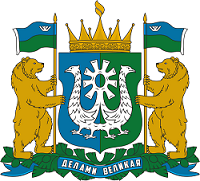 17.06.2024                                                                                № 10-П-1191Ханты-МансийскВ соответствии с Порядком проведения государственной итоговой аттестации по образовательным программам основного общего образования, утвержденным приказом Министерства просвещения Российской Федерации и Федеральной службы по надзору в сфере образования и науки от 4 апреля 2023 года № 232/551, на основании решения председателя Государственной экзаменационной комиссии Ханты-Мансийского автономного округа – Югры (протокол 
от 17 июня 2024 года № 66-П),ПРИКАЗЫВАЮ:1. Утвердить прилагаемый в электронном виде протокол проверки результатов государственной итоговой аттестации по образовательным программам  основного общего образования 
(далее – ГИА-9) в форме основного государственного экзамена (далее – ОГЭ) по учебному предмету «математика»  в основной день (6 июня) основного периода в 2024 году.2. Утвердить прилагаемый в электронном виде протокол проверки результатов ГИА-9 в форме государственного выпускного экзамена по учебному предмету «математика» в основной день основного периода.3. Считать 18 июня 2024 года датой объявления результатов ГИА-9 в форме ОГЭ, в форме ГВЭ по учебному предмету «математика», проводимого  в основной день (6 июня) основного периода в 2024 году.4. Рекомендовать руководителям органов местного самоуправления муниципальных образований Ханты-Мансийского автономного округа – Югры, осуществляющих управление в сфере образования,  руководителям образовательных организаций, находящихся в ведении иных органов исполнительной власти Ханты-Мансийского автономного округа – Югры (А.В. Тарасов, К.А. Васильев, А.А. Кобцева), обеспечить доведение, утвержденных пунктами 1-2 протоколов проверки результатов ГИА-9 в форме ОГЭ, в форме ГВЭ по учебному предмету «математика» до участников ГИА-9 в срок до 20.00 часов 18 июня 2024 года.5. Руководителям государственных образовательных организаций, находящихся в ведении Департамента (Г.К. Хидирлясов, М.Н. Наумов, О.В.Елфимова, Н.В. Свайкина, О.В. Петрова, А.В. Жуков, 
С.Ю. Платонова), обеспечить выполнение пункта 4 в части касающейся.6. Установить срок подачи апелляции о несогласии с выставленными баллами по результатам ГИА-9 в форме ОГЭ, в форме ГВЭ, полученными участниками экзамена в основные дни основного периода в 2024 году, до 17.00 часов 20 июня  2024 года.7. Автономному учреждению дополнительного профессионального образования Ханты-Мансийского автономного 
округа – Югры «Институт развития образования» – организации, уполномоченной осуществлять функции Регионального центра обработки информации (В.В. Клюсова), обеспечить передачу:7.1. Протоколов проверки результатов участников ГИА-9 в форме ОГЭ, в форме ГВЭ по учебному предмету «математика», в основной день основного периода в 2024 году по защищенным каналам связи в органы местного самоуправления муниципальных образований Ханты-Мансийского автономного округа – Югры, осуществляющие управление в сфере образования, руководителям государственных образовательных организаций.7.2. Протоколов проверки результатов участников ГИА-9 в форме ОГЭ, в форме ГВЭ по учебному предмету «математика»,  утвержденных пунктом 1-2 настоящего приказа, в отдел адаптированных образовательных программ и итоговой аттестации Управления общего  образования Департамента образования и науки Ханты-Мансийского автономного округа – Югры (далее – Департамент) не позднее 17.00 часов 17 июня 2024 года.8. Административно-ресурсному отделу Административного управления Департамента обеспечить рассылку настоящего приказа, за исключением протокола проверки результатов участников ГИА-9 в форме ОГЭ, в форме ГВЭ по учебному предмету «математика», утвержденных пунктами 1-2 настоящего приказа.9. Контроль исполнения настоящего приказа возложить на заместителя директора Департамента  И.В. Святченко.Директор ДепартаментаА.А. Дренин